Name:_____________________________				Block:________Industrial Revolution Inventions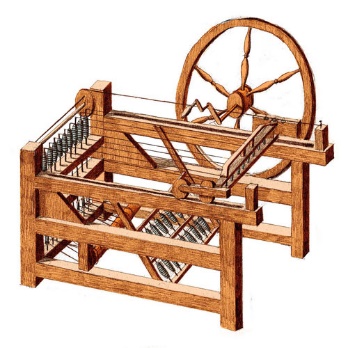 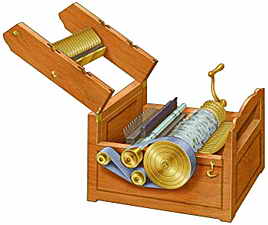 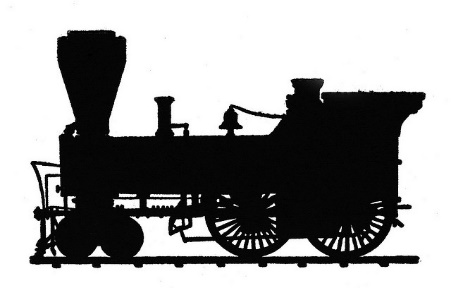 Name:_____________________________				Block:________Industrial Revolution Inventions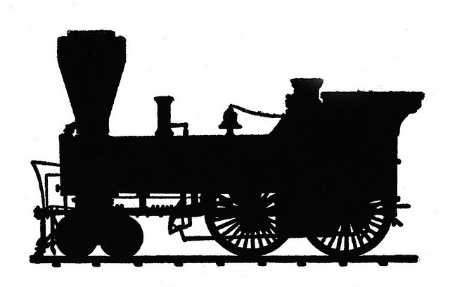 Name of InventionInventorYear InventedFunctions of InventionImpact of InventionThe Power LoomThe Spinning JennyThe Cotton GinThe Steam EngineThe LocomotiveName of InventionInventorYear InventedFunctions of InventionImpact of InventionThe Power LoomThe Spinning JennyThe Cotton GinThe Steam EngineThe Locomotive